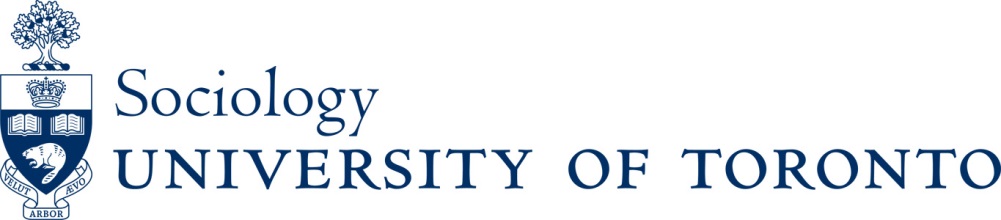 The Department of Sociology, University of Toronto, invites applications for a tenure-stream appointment at the rank Assistant Professor in the areas of race/ethnicity and urban sociology/community. Candidates with an additional research interests in an area that complement our departmental strengths in immigration, gender, work/stratification/inequality, or health are preferred. The appointment will begin on July 1, 2017. The successful candidate should have a Ph.D. in Sociology or a closely related field by the date of the appointment or shortly thereafter. Successful candidates will be expected to conduct innovative research at the highest international level and to establish an outstanding, externally funded research program. Evidence of excellence in teaching will be demonstrated through teaching accomplishments, letters of reference and the teaching dossier submitted as part of the application. Candidates also must have a record of excellence in research as demonstrated by publications in top ranked and field relevant academic journals, presentations at significant conferences, and strong endorsements by referees. The successful candidate will teach in the undergraduate program. They will also be a member of the Graduate Department of Sociology, University of Toronto and will teach in the graduate program. The successful applicant will join a vibrant intellectual community of world-class scholars at Canada’s leading university. The Greater Toronto Area offers amazing cultural and demographic diversity and one of the highest standards of living in the world.Salary is commensurate with qualifications and experience. All qualified candidates are invited to apply by clicking on the link below. Application materials include a cover letter, a curriculum vitae, a statement outlining current and future research interests, a teaching portfolio that consists of a statement of teaching philosophy and techniques, sample course syllabi and teaching evaluations. If you have questions about this position, please contact tina.colomvakos@utoronto.ca. All application materials and reference letters must be received before the closing date of September 8, 2016.Submission guidelines can be found at: http://uoft.me/how-to-apply. We recommend combining attached documents into one or two files in PDF/MS Word format.Applicants should ask three referees to send letters of recommendation directly to the department via email (on letterhead, signed and scanned) to tina.colomvakos@utoronto.ca. The University of Toronto is one of the world’s top research-intensive universities and the Department of Sociology is one of the world’s top research-intensive sociology departments. With a multicultural student body, the University offers the opportunity to teach and live in one of the world’s most diverse cities. For more information on the Department, visit http://www.sociology.utoronto.ca/ .The University of Toronto is strongly committed to diversity within its community. The University especially welcomes applications from visible minority group members, women, Aboriginal people, people with disabilities, and members of sexual minority groups, and others who may contribute to the diversification of ideas.All qualified candidates are encouraged to apply; however, Canadians and permanent residents will be given priority. 